COLEGIO EMILIA RIQUELMEGUIA DE TRABAJOACTIVIDAD VIRTUAL SEMANA DEL 11 AL 15 DE MAYOCOLEGIO EMILIA RIQUELMEGUIA DE TRABAJOACTIVIDAD VIRTUAL SEMANA DEL 11 AL 15 DE MAYOCOLEGIO EMILIA RIQUELMEGUIA DE TRABAJOACTIVIDAD VIRTUAL SEMANA DEL 11 AL 15 DE MAYO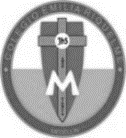 Asignatura: Lengua CastellanaGrado:   4°Docente: Estefanía LondoñoDocente: Estefanía LondoñoLunes, 11 de mayo del 2020   Agenda virtual: Palabras Parónimas y homónimas. (Clase virtual 8:00am).                            Actividad.                          Palabras Parónimas y Homónimas.Con las palabras escritas en la clase anterior elige 2 combinaciones de parónimas y 2 combinaciones de homónimas. Con cada una de las combinaciones realiza 1 oración. Al final tendrás 2 oraciones de palabras parónimas y 2 oraciones de palabras homónimas. La intención es combinar ambas palabras con significados diferentes en una misma oración. El siguiente ejemplo no hay que escribirlo en el cuaderno. Observa el ejemplo: La profe eligió 1 combinación de parónimas: Acerbo y Acervo.La oración es: El acervo de la Reina Isabel no es para nada acerbo ya que ella es muy tierna, amorosa y delicada. Martes, 12 de mayo del 2020   Cuaderno de OrtografíaAgenda virtual: Trabajo en el libro pág. 89                          Continuación del uso de la X, SC y CC. Indicaciones: Continuar con la actividad de ortografía, finalizaremos con la página 89. Miércoles, 13 de mayo del 2020   Agenda virtual: Continuación de temática. (Clase virtual 10:30 am).                            Trabajo en el libro pág.34Jueves, 14 de mayo del 2020   Agenda virtual: ¿Entradas de cine? 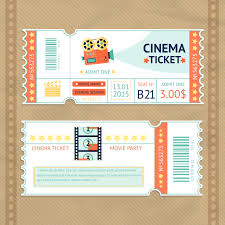 Actividad: En la actividad de comprensión lectora de la clase anterior elegimos la película favorita, en el día de hoy realizaremos en nuestro cuaderno el dibujo de las entradas a cine de nuestra película favorita. Nuestras entradas deben tener:  Lugar. (Puede ser tu casa o un lugar especial para ti) Hora. Fecha. Nombre de la película. Costo de la entrada.Pueden incluir en su entrada de cine datos de la película o dibujos alusivos a esta. Nota: Realizar en el cuaderno día a día escribiendo las agendas virtuales, ir tomándole fotico y enviarlo a mi correo. Lunes, 11 de mayo del 2020   Agenda virtual: Palabras Parónimas y homónimas. (Clase virtual 8:00am).                            Actividad.                          Palabras Parónimas y Homónimas.Con las palabras escritas en la clase anterior elige 2 combinaciones de parónimas y 2 combinaciones de homónimas. Con cada una de las combinaciones realiza 1 oración. Al final tendrás 2 oraciones de palabras parónimas y 2 oraciones de palabras homónimas. La intención es combinar ambas palabras con significados diferentes en una misma oración. El siguiente ejemplo no hay que escribirlo en el cuaderno. Observa el ejemplo: La profe eligió 1 combinación de parónimas: Acerbo y Acervo.La oración es: El acervo de la Reina Isabel no es para nada acerbo ya que ella es muy tierna, amorosa y delicada. Martes, 12 de mayo del 2020   Cuaderno de OrtografíaAgenda virtual: Trabajo en el libro pág. 89                          Continuación del uso de la X, SC y CC. Indicaciones: Continuar con la actividad de ortografía, finalizaremos con la página 89. Miércoles, 13 de mayo del 2020   Agenda virtual: Continuación de temática. (Clase virtual 10:30 am).                            Trabajo en el libro pág.34Jueves, 14 de mayo del 2020   Agenda virtual: ¿Entradas de cine? Actividad: En la actividad de comprensión lectora de la clase anterior elegimos la película favorita, en el día de hoy realizaremos en nuestro cuaderno el dibujo de las entradas a cine de nuestra película favorita. Nuestras entradas deben tener:  Lugar. (Puede ser tu casa o un lugar especial para ti) Hora. Fecha. Nombre de la película. Costo de la entrada.Pueden incluir en su entrada de cine datos de la película o dibujos alusivos a esta. Nota: Realizar en el cuaderno día a día escribiendo las agendas virtuales, ir tomándole fotico y enviarlo a mi correo. Lunes, 11 de mayo del 2020   Agenda virtual: Palabras Parónimas y homónimas. (Clase virtual 8:00am).                            Actividad.                          Palabras Parónimas y Homónimas.Con las palabras escritas en la clase anterior elige 2 combinaciones de parónimas y 2 combinaciones de homónimas. Con cada una de las combinaciones realiza 1 oración. Al final tendrás 2 oraciones de palabras parónimas y 2 oraciones de palabras homónimas. La intención es combinar ambas palabras con significados diferentes en una misma oración. El siguiente ejemplo no hay que escribirlo en el cuaderno. Observa el ejemplo: La profe eligió 1 combinación de parónimas: Acerbo y Acervo.La oración es: El acervo de la Reina Isabel no es para nada acerbo ya que ella es muy tierna, amorosa y delicada. Martes, 12 de mayo del 2020   Cuaderno de OrtografíaAgenda virtual: Trabajo en el libro pág. 89                          Continuación del uso de la X, SC y CC. Indicaciones: Continuar con la actividad de ortografía, finalizaremos con la página 89. Miércoles, 13 de mayo del 2020   Agenda virtual: Continuación de temática. (Clase virtual 10:30 am).                            Trabajo en el libro pág.34Jueves, 14 de mayo del 2020   Agenda virtual: ¿Entradas de cine? Actividad: En la actividad de comprensión lectora de la clase anterior elegimos la película favorita, en el día de hoy realizaremos en nuestro cuaderno el dibujo de las entradas a cine de nuestra película favorita. Nuestras entradas deben tener:  Lugar. (Puede ser tu casa o un lugar especial para ti) Hora. Fecha. Nombre de la película. Costo de la entrada.Pueden incluir en su entrada de cine datos de la película o dibujos alusivos a esta. Nota: Realizar en el cuaderno día a día escribiendo las agendas virtuales, ir tomándole fotico y enviarlo a mi correo. Lunes, 11 de mayo del 2020   Agenda virtual: Palabras Parónimas y homónimas. (Clase virtual 8:00am).                            Actividad.                          Palabras Parónimas y Homónimas.Con las palabras escritas en la clase anterior elige 2 combinaciones de parónimas y 2 combinaciones de homónimas. Con cada una de las combinaciones realiza 1 oración. Al final tendrás 2 oraciones de palabras parónimas y 2 oraciones de palabras homónimas. La intención es combinar ambas palabras con significados diferentes en una misma oración. El siguiente ejemplo no hay que escribirlo en el cuaderno. Observa el ejemplo: La profe eligió 1 combinación de parónimas: Acerbo y Acervo.La oración es: El acervo de la Reina Isabel no es para nada acerbo ya que ella es muy tierna, amorosa y delicada. Martes, 12 de mayo del 2020   Cuaderno de OrtografíaAgenda virtual: Trabajo en el libro pág. 89                          Continuación del uso de la X, SC y CC. Indicaciones: Continuar con la actividad de ortografía, finalizaremos con la página 89. Miércoles, 13 de mayo del 2020   Agenda virtual: Continuación de temática. (Clase virtual 10:30 am).                            Trabajo en el libro pág.34Jueves, 14 de mayo del 2020   Agenda virtual: ¿Entradas de cine? Actividad: En la actividad de comprensión lectora de la clase anterior elegimos la película favorita, en el día de hoy realizaremos en nuestro cuaderno el dibujo de las entradas a cine de nuestra película favorita. Nuestras entradas deben tener:  Lugar. (Puede ser tu casa o un lugar especial para ti) Hora. Fecha. Nombre de la película. Costo de la entrada.Pueden incluir en su entrada de cine datos de la película o dibujos alusivos a esta. Nota: Realizar en el cuaderno día a día escribiendo las agendas virtuales, ir tomándole fotico y enviarlo a mi correo. 